PRE -APPOINTMENT WELLNESS SCREENING CHECKLIST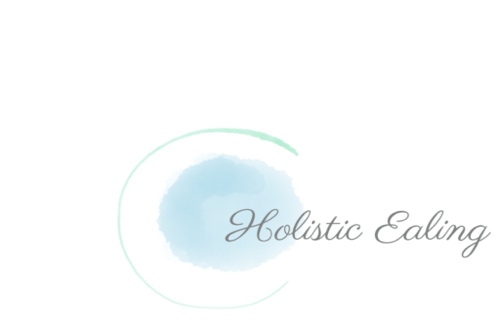 Please answer ALL  highlighted questions as honestly as you canPlease answer ALL  highlighted questions as honestly as you canPlease answer ALL  highlighted questions as honestly as you canPlease answer ALL  highlighted questions as honestly as you canPlease answer ALL  highlighted questions as honestly as you canPlease answer ALL  highlighted questions as honestly as you canPlease answer ALL  highlighted questions as honestly as you canPlease answer ALL  highlighted questions as honestly as you canPlease answer ALL  highlighted questions as honestly as you canPlease answer ALL  highlighted questions as honestly as you canPlease answer ALL  highlighted questions as honestly as you canPlease answer ALL  highlighted questions as honestly as you canPlease answer ALL  highlighted questions as honestly as you canPlease answer ALL  highlighted questions as honestly as you canPlease answer ALL  highlighted questions as honestly as you canPlease answer ALL  highlighted questions as honestly as you canPlease answer ALL  highlighted questions as honestly as you canPlease answer ALL  highlighted questions as honestly as you canPlease answer ALL  highlighted questions as honestly as you canPlease answer ALL  highlighted questions as honestly as you canPlease answer ALL  highlighted questions as honestly as you canPlease answer ALL  highlighted questions as honestly as you canPlease answer ALL  highlighted questions as honestly as you canPlease answer ALL  highlighted questions as honestly as you canPatient NamePatient NameDOBDOBHave you experienced ANY of the following symptoms within the last 14 days?Have you experienced ANY of the following symptoms within the last 14 days?Have you experienced ANY of the following symptoms within the last 14 days?Have you experienced ANY of the following symptoms within the last 14 days?Have you experienced ANY of the following symptoms within the last 14 days?Have you experienced ANY of the following symptoms within the last 14 days?Have you experienced ANY of the following symptoms within the last 14 days?Have you experienced ANY of the following symptoms within the last 14 days?Have you experienced ANY of the following symptoms within the last 14 days?Have you experienced ANY of the following symptoms within the last 14 days?Have you experienced ANY of the following symptoms within the last 14 days?Have you experienced ANY of the following symptoms within the last 14 days?Have you experienced ANY of the following symptoms within the last 14 days?Have you experienced ANY of the following symptoms within the last 14 days?Have you experienced ANY of the following symptoms within the last 14 days?Have you experienced ANY of the following symptoms within the last 14 days?Have you experienced ANY of the following symptoms within the last 14 days?Have you experienced ANY of the following symptoms within the last 14 days?Have you experienced ANY of the following symptoms within the last 14 days?Have you experienced ANY of the following symptoms within the last 14 days?Have you experienced ANY of the following symptoms within the last 14 days?Temperature of over 37.5°C  or feeling feverishTemperature of over 37.5°C  or feeling feverishTemperature of over 37.5°C  or feeling feverishTemperature of over 37.5°C  or feeling feverishTemperature of over 37.5°C  or feeling feverishTemperature of over 37.5°C  or feeling feverishTemperature of over 37.5°C  or feeling feverishTemperature of over 37.5°C  or feeling feverishTemperature of over 37.5°C  or feeling feverishTemperature of over 37.5°C  or feeling feverishTemperature of over 37.5°C  or feeling feverishTemperature of over 37.5°C  or feeling feverishYESYESYESYESNO       New coughNew coughNew coughNew coughNew coughNew coughNew coughNew coughNew coughNew coughNew coughNew coughYESYESYESYESNOSore throatSore throatSore throatSore throatSore throatSore throatSore throatSore throatSore throatSore throatSore throatSore throatYESYESYESYESNOShortness of breathShortness of breathShortness of breathShortness of breathShortness of breathShortness of breathShortness of breathShortness of breathShortness of breathShortness of breathShortness of breathShortness of breathYESYESYESYESNOFlu-like symptoms such as fatigue, headacheFlu-like symptoms such as fatigue, headacheFlu-like symptoms such as fatigue, headacheFlu-like symptoms such as fatigue, headacheFlu-like symptoms such as fatigue, headacheFlu-like symptoms such as fatigue, headacheFlu-like symptoms such as fatigue, headacheFlu-like symptoms such as fatigue, headacheFlu-like symptoms such as fatigue, headacheFlu-like symptoms such as fatigue, headacheFlu-like symptoms such as fatigue, headacheFlu-like symptoms such as fatigue, headacheYESYESYESYESNONausea or DiarrhoeaNausea or DiarrhoeaNausea or DiarrhoeaNausea or DiarrhoeaNausea or DiarrhoeaNausea or DiarrhoeaNausea or DiarrhoeaNausea or DiarrhoeaNausea or DiarrhoeaNausea or DiarrhoeaNausea or DiarrhoeaNausea or DiarrhoeaYESYESYESYESNOChills or shiveringChills or shiveringChills or shiveringChills or shiveringChills or shiveringChills or shiveringChills or shiveringChills or shiveringChills or shiveringChills or shiveringChills or shiveringChills or shiveringYESYESYESYESNOMuscle pains or rashMuscle pains or rashMuscle pains or rashMuscle pains or rashMuscle pains or rashMuscle pains or rashMuscle pains or rashMuscle pains or rashMuscle pains or rashMuscle pains or rashMuscle pains or rashMuscle pains or rashYESYESYESYESNOLoss of taste OR smellLoss of taste OR smellLoss of taste OR smellLoss of taste OR smellLoss of taste OR smellLoss of taste OR smellLoss of taste OR smellLoss of taste OR smellLoss of taste OR smellLoss of taste OR smellLoss of taste OR smellLoss of taste OR smellYESYESYESYESNOHave you been exposed, diagnosed or suspected of having COVID-19 in the last 14 days    Have you been exposed, diagnosed or suspected of having COVID-19 in the last 14 days    Have you been exposed, diagnosed or suspected of having COVID-19 in the last 14 days    Have you been exposed, diagnosed or suspected of having COVID-19 in the last 14 days    Have you been exposed, diagnosed or suspected of having COVID-19 in the last 14 days    Have you been exposed, diagnosed or suspected of having COVID-19 in the last 14 days    Have you been exposed, diagnosed or suspected of having COVID-19 in the last 14 days    Have you been exposed, diagnosed or suspected of having COVID-19 in the last 14 days    Have you been exposed, diagnosed or suspected of having COVID-19 in the last 14 days    Have you been exposed, diagnosed or suspected of having COVID-19 in the last 14 days    Have you been exposed, diagnosed or suspected of having COVID-19 in the last 14 days    Have you been exposed, diagnosed or suspected of having COVID-19 in the last 14 days    YESYESYESYESNOHave you had a throat and nasal swab?Have you had a throat and nasal swab?Have you had a throat and nasal swab?Have you had a throat and nasal swab?Have you had a throat and nasal swab?Have you had a throat and nasal swab?Have you had a throat and nasal swab?Have you had a throat and nasal swab?Have you had a throat and nasal swab?Have you had a throat and nasal swab?Have you had a throat and nasal swab?Have you had a throat and nasal swab?YESYESYESYESNODid you test Positive or Negative?Did you test Positive or Negative?Did you test Positive or Negative?Did you test Positive or Negative?Did you test Positive or Negative?Did you test Positive or Negative?Did you test Positive or Negative?Did you test Positive or Negative?Did you test Positive or Negative?Did you test Positive or Negative?Did you test Positive or Negative?Did you test Positive or Negative?PositivePositivePositivePositiveNegativeWhat was the date of the test?What was the date of the test?What was the date of the test?What was the date of the test?What was the date of the test?What was the date of the test?What was the date of the test?What was the date of the test?What was the date of the test?What was the date of the test?What was the date of the test?What was the date of the test?Have you had an antibody blood test?Have you had an antibody blood test?Have you had an antibody blood test?Have you had an antibody blood test?Have you had an antibody blood test?Have you had an antibody blood test?Have you had an antibody blood test?Have you had an antibody blood test?Have you had an antibody blood test?Have you had an antibody blood test?Have you had an antibody blood test?Have you had an antibody blood test?YESYESYESYESNOWas it Positive or Negative?Was it Positive or Negative?Was it Positive or Negative?Was it Positive or Negative?Was it Positive or Negative?Was it Positive or Negative?Was it Positive or Negative?Was it Positive or Negative?Was it Positive or Negative?Was it Positive or Negative?Was it Positive or Negative?Was it Positive or Negative?PositivePositivePositivePositiveNegativeWhat was the date of the test?What was the date of the test?What was the date of the test?What was the date of the test?What was the date of the test?What was the date of the test?What was the date of the test?What was the date of the test?What was the date of the test?What was the date of the test?What was the date of the test?What was the date of the test?Family and close contactsFamily and close contactsFamily and close contactsFamily and close contactsFamily and close contactsFamily and close contactsFamily and close contactsFamily and close contactsFamily and close contactsFamily and close contactsFamily and close contactsFamily and close contactsFamily and close contactsFamily and close contactsFamily and close contactsFamily and close contactsFamily and close contactsFamily and close contactsFamily and close contactsFamily and close contactsFamily and close contactsAre any of your family members or immediate/close contacts currently sick or experiencing: Fever, Cough, Shortness of breath or Flu-like symptoms?Are any of your family members or immediate/close contacts currently sick or experiencing: Fever, Cough, Shortness of breath or Flu-like symptoms?Are any of your family members or immediate/close contacts currently sick or experiencing: Fever, Cough, Shortness of breath or Flu-like symptoms?Are any of your family members or immediate/close contacts currently sick or experiencing: Fever, Cough, Shortness of breath or Flu-like symptoms?Are any of your family members or immediate/close contacts currently sick or experiencing: Fever, Cough, Shortness of breath or Flu-like symptoms?Are any of your family members or immediate/close contacts currently sick or experiencing: Fever, Cough, Shortness of breath or Flu-like symptoms?Are any of your family members or immediate/close contacts currently sick or experiencing: Fever, Cough, Shortness of breath or Flu-like symptoms?Are any of your family members or immediate/close contacts currently sick or experiencing: Fever, Cough, Shortness of breath or Flu-like symptoms?Are any of your family members or immediate/close contacts currently sick or experiencing: Fever, Cough, Shortness of breath or Flu-like symptoms?Are any of your family members or immediate/close contacts currently sick or experiencing: Fever, Cough, Shortness of breath or Flu-like symptoms?Are any of your family members or immediate/close contacts currently sick or experiencing: Fever, Cough, Shortness of breath or Flu-like symptoms?Are any of your family members or immediate/close contacts currently sick or experiencing: Fever, Cough, Shortness of breath or Flu-like symptoms?YESYESYESYESNONONOAre any of your family members or immediate/close contacts currently sick or experiencing: Sore throat, Muscle aches, Fatigue, Nausea & Diarrhoea?Are any of your family members or immediate/close contacts currently sick or experiencing: Sore throat, Muscle aches, Fatigue, Nausea & Diarrhoea?Are any of your family members or immediate/close contacts currently sick or experiencing: Sore throat, Muscle aches, Fatigue, Nausea & Diarrhoea?Are any of your family members or immediate/close contacts currently sick or experiencing: Sore throat, Muscle aches, Fatigue, Nausea & Diarrhoea?Are any of your family members or immediate/close contacts currently sick or experiencing: Sore throat, Muscle aches, Fatigue, Nausea & Diarrhoea?Are any of your family members or immediate/close contacts currently sick or experiencing: Sore throat, Muscle aches, Fatigue, Nausea & Diarrhoea?Are any of your family members or immediate/close contacts currently sick or experiencing: Sore throat, Muscle aches, Fatigue, Nausea & Diarrhoea?Are any of your family members or immediate/close contacts currently sick or experiencing: Sore throat, Muscle aches, Fatigue, Nausea & Diarrhoea?Are any of your family members or immediate/close contacts currently sick or experiencing: Sore throat, Muscle aches, Fatigue, Nausea & Diarrhoea?Are any of your family members or immediate/close contacts currently sick or experiencing: Sore throat, Muscle aches, Fatigue, Nausea & Diarrhoea?Are any of your family members or immediate/close contacts currently sick or experiencing: Sore throat, Muscle aches, Fatigue, Nausea & Diarrhoea?Are any of your family members or immediate/close contacts currently sick or experiencing: Sore throat, Muscle aches, Fatigue, Nausea & Diarrhoea?YESYESYESYESNONONOHave any of your family members or immediate/close contacts been diagnosed with COVID-19? If yes, when?Have any of your family members or immediate/close contacts been diagnosed with COVID-19? If yes, when?Have any of your family members or immediate/close contacts been diagnosed with COVID-19? If yes, when?Have any of your family members or immediate/close contacts been diagnosed with COVID-19? If yes, when?Have any of your family members or immediate/close contacts been diagnosed with COVID-19? If yes, when?Have any of your family members or immediate/close contacts been diagnosed with COVID-19? If yes, when?Have any of your family members or immediate/close contacts been diagnosed with COVID-19? If yes, when?Have any of your family members or immediate/close contacts been diagnosed with COVID-19? If yes, when?Have any of your family members or immediate/close contacts been diagnosed with COVID-19? If yes, when?Have any of your family members or immediate/close contacts been diagnosed with COVID-19? If yes, when?Have any of your family members or immediate/close contacts been diagnosed with COVID-19? If yes, when?Have any of your family members or immediate/close contacts been diagnosed with COVID-19? If yes, when?YESYESYESYESNONONORecent travelRecent travelRecent travelRecent travelRecent travelRecent travelRecent travelRecent travelRecent travelRecent travelRecent travelRecent travelRecent travelRecent travelRecent travelRecent travelRecent travelRecent travelRecent travelRecent travelRecent travelHave you recently travelled internationally, travelled within the UK or attended a public event in the last 15 days? If yes, where and when?Have you recently travelled internationally, travelled within the UK or attended a public event in the last 15 days? If yes, where and when?Have you recently travelled internationally, travelled within the UK or attended a public event in the last 15 days? If yes, where and when?Have you recently travelled internationally, travelled within the UK or attended a public event in the last 15 days? If yes, where and when?Have you recently travelled internationally, travelled within the UK or attended a public event in the last 15 days? If yes, where and when?Have you recently travelled internationally, travelled within the UK or attended a public event in the last 15 days? If yes, where and when?Have you recently travelled internationally, travelled within the UK or attended a public event in the last 15 days? If yes, where and when?Have you recently travelled internationally, travelled within the UK or attended a public event in the last 15 days? If yes, where and when?Have you recently travelled internationally, travelled within the UK or attended a public event in the last 15 days? If yes, where and when?Have you recently travelled internationally, travelled within the UK or attended a public event in the last 15 days? If yes, where and when?Have you recently travelled internationally, travelled within the UK or attended a public event in the last 15 days? If yes, where and when?Have you recently travelled internationally, travelled within the UK or attended a public event in the last 15 days? If yes, where and when?YESYESYESYESNONONOHas any of your family or close contacts recently travelled internationally, travelled within UK or attended an event in the last 15 days? If yes, where and when?Has any of your family or close contacts recently travelled internationally, travelled within UK or attended an event in the last 15 days? If yes, where and when?Has any of your family or close contacts recently travelled internationally, travelled within UK or attended an event in the last 15 days? If yes, where and when?Has any of your family or close contacts recently travelled internationally, travelled within UK or attended an event in the last 15 days? If yes, where and when?Has any of your family or close contacts recently travelled internationally, travelled within UK or attended an event in the last 15 days? If yes, where and when?Has any of your family or close contacts recently travelled internationally, travelled within UK or attended an event in the last 15 days? If yes, where and when?Has any of your family or close contacts recently travelled internationally, travelled within UK or attended an event in the last 15 days? If yes, where and when?Has any of your family or close contacts recently travelled internationally, travelled within UK or attended an event in the last 15 days? If yes, where and when?Has any of your family or close contacts recently travelled internationally, travelled within UK or attended an event in the last 15 days? If yes, where and when?Has any of your family or close contacts recently travelled internationally, travelled within UK or attended an event in the last 15 days? If yes, where and when?Has any of your family or close contacts recently travelled internationally, travelled within UK or attended an event in the last 15 days? If yes, where and when?Has any of your family or close contacts recently travelled internationally, travelled within UK or attended an event in the last 15 days? If yes, where and when?YESYESYESYESNONONOPATIENT NAME (PRINT)PATIENT NAME (PRINT)PATIENT NAME (PRINT)PATIENT SIGNATUREPATIENT SIGNATUREPATIENT SIGNATUREPATIENT SIGNATUREDATEAdditional Patient Consent for Treatment During COVID-19 Pandemic  Additional Patient Consent for Treatment During COVID-19 Pandemic  Additional Patient Consent for Treatment During COVID-19 Pandemic  Additional Patient Consent for Treatment During COVID-19 Pandemic  Additional Patient Consent for Treatment During COVID-19 Pandemic  Additional Patient Consent for Treatment During COVID-19 Pandemic  Additional Patient Consent for Treatment During COVID-19 Pandemic  Additional Patient Consent for Treatment During COVID-19 Pandemic  Additional Patient Consent for Treatment During COVID-19 Pandemic  Additional Patient Consent for Treatment During COVID-19 Pandemic  Additional Patient Consent for Treatment During COVID-19 Pandemic  Additional Patient Consent for Treatment During COVID-19 Pandemic  Additional Patient Consent for Treatment During COVID-19 Pandemic  Additional Patient Consent for Treatment During COVID-19 Pandemic  Additional Patient Consent for Treatment During COVID-19 Pandemic  Additional Patient Consent for Treatment During COVID-19 Pandemic  Additional Patient Consent for Treatment During COVID-19 Pandemic  Additional Patient Consent for Treatment During COVID-19 Pandemic  Additional Patient Consent for Treatment During COVID-19 Pandemic  Additional Patient Consent for Treatment During COVID-19 Pandemic  Additional Patient Consent for Treatment During COVID-19 Pandemic  I (patient name) understand that I am opting for an (patient name) understand that I am opting for an (patient name) understand that I am opting for an (patient name) understand that I am opting for an (patient name) understand that I am opting for an (patient name) understand that I am opting for an (patient name) understand that I am opting for an (patient name) understand that I am opting for an (patient name) understand that I am opting for an (patient name) understand that I am opting for an (patient name) understand that I am opting for an (patient name) understand that I am opting for an elective medical consultation/treatment/procedure. I understand that the novel coronavirus, the World Health Organization has declared COVID-19, a worldwide pandemic and that COVID-19 is extremely contagious and is believed to spread by person-to-person contact; and, as a result, social distancing is recommended. This is not entirely possible with my proposed treatment; however, I am satisfied that safety measures are in place to minimise risk as much as possible, and patient contact will be kept to an absolute minimum in line with medical need.elective medical consultation/treatment/procedure. I understand that the novel coronavirus, the World Health Organization has declared COVID-19, a worldwide pandemic and that COVID-19 is extremely contagious and is believed to spread by person-to-person contact; and, as a result, social distancing is recommended. This is not entirely possible with my proposed treatment; however, I am satisfied that safety measures are in place to minimise risk as much as possible, and patient contact will be kept to an absolute minimum in line with medical need.elective medical consultation/treatment/procedure. I understand that the novel coronavirus, the World Health Organization has declared COVID-19, a worldwide pandemic and that COVID-19 is extremely contagious and is believed to spread by person-to-person contact; and, as a result, social distancing is recommended. This is not entirely possible with my proposed treatment; however, I am satisfied that safety measures are in place to minimise risk as much as possible, and patient contact will be kept to an absolute minimum in line with medical need.elective medical consultation/treatment/procedure. I understand that the novel coronavirus, the World Health Organization has declared COVID-19, a worldwide pandemic and that COVID-19 is extremely contagious and is believed to spread by person-to-person contact; and, as a result, social distancing is recommended. This is not entirely possible with my proposed treatment; however, I am satisfied that safety measures are in place to minimise risk as much as possible, and patient contact will be kept to an absolute minimum in line with medical need.elective medical consultation/treatment/procedure. I understand that the novel coronavirus, the World Health Organization has declared COVID-19, a worldwide pandemic and that COVID-19 is extremely contagious and is believed to spread by person-to-person contact; and, as a result, social distancing is recommended. This is not entirely possible with my proposed treatment; however, I am satisfied that safety measures are in place to minimise risk as much as possible, and patient contact will be kept to an absolute minimum in line with medical need.elective medical consultation/treatment/procedure. I understand that the novel coronavirus, the World Health Organization has declared COVID-19, a worldwide pandemic and that COVID-19 is extremely contagious and is believed to spread by person-to-person contact; and, as a result, social distancing is recommended. This is not entirely possible with my proposed treatment; however, I am satisfied that safety measures are in place to minimise risk as much as possible, and patient contact will be kept to an absolute minimum in line with medical need.elective medical consultation/treatment/procedure. I understand that the novel coronavirus, the World Health Organization has declared COVID-19, a worldwide pandemic and that COVID-19 is extremely contagious and is believed to spread by person-to-person contact; and, as a result, social distancing is recommended. This is not entirely possible with my proposed treatment; however, I am satisfied that safety measures are in place to minimise risk as much as possible, and patient contact will be kept to an absolute minimum in line with medical need.elective medical consultation/treatment/procedure. I understand that the novel coronavirus, the World Health Organization has declared COVID-19, a worldwide pandemic and that COVID-19 is extremely contagious and is believed to spread by person-to-person contact; and, as a result, social distancing is recommended. This is not entirely possible with my proposed treatment; however, I am satisfied that safety measures are in place to minimise risk as much as possible, and patient contact will be kept to an absolute minimum in line with medical need.elective medical consultation/treatment/procedure. I understand that the novel coronavirus, the World Health Organization has declared COVID-19, a worldwide pandemic and that COVID-19 is extremely contagious and is believed to spread by person-to-person contact; and, as a result, social distancing is recommended. This is not entirely possible with my proposed treatment; however, I am satisfied that safety measures are in place to minimise risk as much as possible, and patient contact will be kept to an absolute minimum in line with medical need.elective medical consultation/treatment/procedure. I understand that the novel coronavirus, the World Health Organization has declared COVID-19, a worldwide pandemic and that COVID-19 is extremely contagious and is believed to spread by person-to-person contact; and, as a result, social distancing is recommended. This is not entirely possible with my proposed treatment; however, I am satisfied that safety measures are in place to minimise risk as much as possible, and patient contact will be kept to an absolute minimum in line with medical need.elective medical consultation/treatment/procedure. I understand that the novel coronavirus, the World Health Organization has declared COVID-19, a worldwide pandemic and that COVID-19 is extremely contagious and is believed to spread by person-to-person contact; and, as a result, social distancing is recommended. This is not entirely possible with my proposed treatment; however, I am satisfied that safety measures are in place to minimise risk as much as possible, and patient contact will be kept to an absolute minimum in line with medical need.elective medical consultation/treatment/procedure. I understand that the novel coronavirus, the World Health Organization has declared COVID-19, a worldwide pandemic and that COVID-19 is extremely contagious and is believed to spread by person-to-person contact; and, as a result, social distancing is recommended. This is not entirely possible with my proposed treatment; however, I am satisfied that safety measures are in place to minimise risk as much as possible, and patient contact will be kept to an absolute minimum in line with medical need.elective medical consultation/treatment/procedure. I understand that the novel coronavirus, the World Health Organization has declared COVID-19, a worldwide pandemic and that COVID-19 is extremely contagious and is believed to spread by person-to-person contact; and, as a result, social distancing is recommended. This is not entirely possible with my proposed treatment; however, I am satisfied that safety measures are in place to minimise risk as much as possible, and patient contact will be kept to an absolute minimum in line with medical need.elective medical consultation/treatment/procedure. I understand that the novel coronavirus, the World Health Organization has declared COVID-19, a worldwide pandemic and that COVID-19 is extremely contagious and is believed to spread by person-to-person contact; and, as a result, social distancing is recommended. This is not entirely possible with my proposed treatment; however, I am satisfied that safety measures are in place to minimise risk as much as possible, and patient contact will be kept to an absolute minimum in line with medical need.elective medical consultation/treatment/procedure. I understand that the novel coronavirus, the World Health Organization has declared COVID-19, a worldwide pandemic and that COVID-19 is extremely contagious and is believed to spread by person-to-person contact; and, as a result, social distancing is recommended. This is not entirely possible with my proposed treatment; however, I am satisfied that safety measures are in place to minimise risk as much as possible, and patient contact will be kept to an absolute minimum in line with medical need.elective medical consultation/treatment/procedure. I understand that the novel coronavirus, the World Health Organization has declared COVID-19, a worldwide pandemic and that COVID-19 is extremely contagious and is believed to spread by person-to-person contact; and, as a result, social distancing is recommended. This is not entirely possible with my proposed treatment; however, I am satisfied that safety measures are in place to minimise risk as much as possible, and patient contact will be kept to an absolute minimum in line with medical need.elective medical consultation/treatment/procedure. I understand that the novel coronavirus, the World Health Organization has declared COVID-19, a worldwide pandemic and that COVID-19 is extremely contagious and is believed to spread by person-to-person contact; and, as a result, social distancing is recommended. This is not entirely possible with my proposed treatment; however, I am satisfied that safety measures are in place to minimise risk as much as possible, and patient contact will be kept to an absolute minimum in line with medical need.elective medical consultation/treatment/procedure. I understand that the novel coronavirus, the World Health Organization has declared COVID-19, a worldwide pandemic and that COVID-19 is extremely contagious and is believed to spread by person-to-person contact; and, as a result, social distancing is recommended. This is not entirely possible with my proposed treatment; however, I am satisfied that safety measures are in place to minimise risk as much as possible, and patient contact will be kept to an absolute minimum in line with medical need.elective medical consultation/treatment/procedure. I understand that the novel coronavirus, the World Health Organization has declared COVID-19, a worldwide pandemic and that COVID-19 is extremely contagious and is believed to spread by person-to-person contact; and, as a result, social distancing is recommended. This is not entirely possible with my proposed treatment; however, I am satisfied that safety measures are in place to minimise risk as much as possible, and patient contact will be kept to an absolute minimum in line with medical need.elective medical consultation/treatment/procedure. I understand that the novel coronavirus, the World Health Organization has declared COVID-19, a worldwide pandemic and that COVID-19 is extremely contagious and is believed to spread by person-to-person contact; and, as a result, social distancing is recommended. This is not entirely possible with my proposed treatment; however, I am satisfied that safety measures are in place to minimise risk as much as possible, and patient contact will be kept to an absolute minimum in line with medical need.elective medical consultation/treatment/procedure. I understand that the novel coronavirus, the World Health Organization has declared COVID-19, a worldwide pandemic and that COVID-19 is extremely contagious and is believed to spread by person-to-person contact; and, as a result, social distancing is recommended. This is not entirely possible with my proposed treatment; however, I am satisfied that safety measures are in place to minimise risk as much as possible, and patient contact will be kept to an absolute minimum in line with medical need.                                               (initials)                                               (initials)                                               (initials)                                               (initials)                                               (initials)                                               (initials)                                               (initials)                                               (initials)                                               (initials)                                               (initials)                                               (initials)                                               (initials)                                               (initials)                                               (initials)                                               (initials)                                               (initials)                                               (initials)                                               (initials)                                               (initials)                                               (initials)                                               (initials)I understand the Clinical Staff are closely monitoring the COVID-19 situation and have put in place reasonable preventative measures aimed to reduce the spread of COVID-19. However, given the nature of the virus, I understand there is an inherent risk of becoming infected with COVID-19 by virtue of proceeding with treatment. I hereby acknowledge and assume the risk of becoming infected with COVID-19 through this elective consultation/medical treatment/procedure, and I give my express permission to proceed. I understand the Clinical Staff are closely monitoring the COVID-19 situation and have put in place reasonable preventative measures aimed to reduce the spread of COVID-19. However, given the nature of the virus, I understand there is an inherent risk of becoming infected with COVID-19 by virtue of proceeding with treatment. I hereby acknowledge and assume the risk of becoming infected with COVID-19 through this elective consultation/medical treatment/procedure, and I give my express permission to proceed. I understand the Clinical Staff are closely monitoring the COVID-19 situation and have put in place reasonable preventative measures aimed to reduce the spread of COVID-19. However, given the nature of the virus, I understand there is an inherent risk of becoming infected with COVID-19 by virtue of proceeding with treatment. I hereby acknowledge and assume the risk of becoming infected with COVID-19 through this elective consultation/medical treatment/procedure, and I give my express permission to proceed. I understand the Clinical Staff are closely monitoring the COVID-19 situation and have put in place reasonable preventative measures aimed to reduce the spread of COVID-19. However, given the nature of the virus, I understand there is an inherent risk of becoming infected with COVID-19 by virtue of proceeding with treatment. I hereby acknowledge and assume the risk of becoming infected with COVID-19 through this elective consultation/medical treatment/procedure, and I give my express permission to proceed. I understand the Clinical Staff are closely monitoring the COVID-19 situation and have put in place reasonable preventative measures aimed to reduce the spread of COVID-19. However, given the nature of the virus, I understand there is an inherent risk of becoming infected with COVID-19 by virtue of proceeding with treatment. I hereby acknowledge and assume the risk of becoming infected with COVID-19 through this elective consultation/medical treatment/procedure, and I give my express permission to proceed. I understand the Clinical Staff are closely monitoring the COVID-19 situation and have put in place reasonable preventative measures aimed to reduce the spread of COVID-19. However, given the nature of the virus, I understand there is an inherent risk of becoming infected with COVID-19 by virtue of proceeding with treatment. I hereby acknowledge and assume the risk of becoming infected with COVID-19 through this elective consultation/medical treatment/procedure, and I give my express permission to proceed. I understand the Clinical Staff are closely monitoring the COVID-19 situation and have put in place reasonable preventative measures aimed to reduce the spread of COVID-19. However, given the nature of the virus, I understand there is an inherent risk of becoming infected with COVID-19 by virtue of proceeding with treatment. I hereby acknowledge and assume the risk of becoming infected with COVID-19 through this elective consultation/medical treatment/procedure, and I give my express permission to proceed. I understand the Clinical Staff are closely monitoring the COVID-19 situation and have put in place reasonable preventative measures aimed to reduce the spread of COVID-19. However, given the nature of the virus, I understand there is an inherent risk of becoming infected with COVID-19 by virtue of proceeding with treatment. I hereby acknowledge and assume the risk of becoming infected with COVID-19 through this elective consultation/medical treatment/procedure, and I give my express permission to proceed. I understand the Clinical Staff are closely monitoring the COVID-19 situation and have put in place reasonable preventative measures aimed to reduce the spread of COVID-19. However, given the nature of the virus, I understand there is an inherent risk of becoming infected with COVID-19 by virtue of proceeding with treatment. I hereby acknowledge and assume the risk of becoming infected with COVID-19 through this elective consultation/medical treatment/procedure, and I give my express permission to proceed. I understand the Clinical Staff are closely monitoring the COVID-19 situation and have put in place reasonable preventative measures aimed to reduce the spread of COVID-19. However, given the nature of the virus, I understand there is an inherent risk of becoming infected with COVID-19 by virtue of proceeding with treatment. I hereby acknowledge and assume the risk of becoming infected with COVID-19 through this elective consultation/medical treatment/procedure, and I give my express permission to proceed. I understand the Clinical Staff are closely monitoring the COVID-19 situation and have put in place reasonable preventative measures aimed to reduce the spread of COVID-19. However, given the nature of the virus, I understand there is an inherent risk of becoming infected with COVID-19 by virtue of proceeding with treatment. I hereby acknowledge and assume the risk of becoming infected with COVID-19 through this elective consultation/medical treatment/procedure, and I give my express permission to proceed. I understand the Clinical Staff are closely monitoring the COVID-19 situation and have put in place reasonable preventative measures aimed to reduce the spread of COVID-19. However, given the nature of the virus, I understand there is an inherent risk of becoming infected with COVID-19 by virtue of proceeding with treatment. I hereby acknowledge and assume the risk of becoming infected with COVID-19 through this elective consultation/medical treatment/procedure, and I give my express permission to proceed. I understand the Clinical Staff are closely monitoring the COVID-19 situation and have put in place reasonable preventative measures aimed to reduce the spread of COVID-19. However, given the nature of the virus, I understand there is an inherent risk of becoming infected with COVID-19 by virtue of proceeding with treatment. I hereby acknowledge and assume the risk of becoming infected with COVID-19 through this elective consultation/medical treatment/procedure, and I give my express permission to proceed. I understand the Clinical Staff are closely monitoring the COVID-19 situation and have put in place reasonable preventative measures aimed to reduce the spread of COVID-19. However, given the nature of the virus, I understand there is an inherent risk of becoming infected with COVID-19 by virtue of proceeding with treatment. I hereby acknowledge and assume the risk of becoming infected with COVID-19 through this elective consultation/medical treatment/procedure, and I give my express permission to proceed. I understand the Clinical Staff are closely monitoring the COVID-19 situation and have put in place reasonable preventative measures aimed to reduce the spread of COVID-19. However, given the nature of the virus, I understand there is an inherent risk of becoming infected with COVID-19 by virtue of proceeding with treatment. I hereby acknowledge and assume the risk of becoming infected with COVID-19 through this elective consultation/medical treatment/procedure, and I give my express permission to proceed. I understand the Clinical Staff are closely monitoring the COVID-19 situation and have put in place reasonable preventative measures aimed to reduce the spread of COVID-19. However, given the nature of the virus, I understand there is an inherent risk of becoming infected with COVID-19 by virtue of proceeding with treatment. I hereby acknowledge and assume the risk of becoming infected with COVID-19 through this elective consultation/medical treatment/procedure, and I give my express permission to proceed. I understand the Clinical Staff are closely monitoring the COVID-19 situation and have put in place reasonable preventative measures aimed to reduce the spread of COVID-19. However, given the nature of the virus, I understand there is an inherent risk of becoming infected with COVID-19 by virtue of proceeding with treatment. I hereby acknowledge and assume the risk of becoming infected with COVID-19 through this elective consultation/medical treatment/procedure, and I give my express permission to proceed. I understand the Clinical Staff are closely monitoring the COVID-19 situation and have put in place reasonable preventative measures aimed to reduce the spread of COVID-19. However, given the nature of the virus, I understand there is an inherent risk of becoming infected with COVID-19 by virtue of proceeding with treatment. I hereby acknowledge and assume the risk of becoming infected with COVID-19 through this elective consultation/medical treatment/procedure, and I give my express permission to proceed. I understand the Clinical Staff are closely monitoring the COVID-19 situation and have put in place reasonable preventative measures aimed to reduce the spread of COVID-19. However, given the nature of the virus, I understand there is an inherent risk of becoming infected with COVID-19 by virtue of proceeding with treatment. I hereby acknowledge and assume the risk of becoming infected with COVID-19 through this elective consultation/medical treatment/procedure, and I give my express permission to proceed. I understand the Clinical Staff are closely monitoring the COVID-19 situation and have put in place reasonable preventative measures aimed to reduce the spread of COVID-19. However, given the nature of the virus, I understand there is an inherent risk of becoming infected with COVID-19 by virtue of proceeding with treatment. I hereby acknowledge and assume the risk of becoming infected with COVID-19 through this elective consultation/medical treatment/procedure, and I give my express permission to proceed. I understand the Clinical Staff are closely monitoring the COVID-19 situation and have put in place reasonable preventative measures aimed to reduce the spread of COVID-19. However, given the nature of the virus, I understand there is an inherent risk of becoming infected with COVID-19 by virtue of proceeding with treatment. I hereby acknowledge and assume the risk of becoming infected with COVID-19 through this elective consultation/medical treatment/procedure, and I give my express permission to proceed.                                             (initials)                                            (initials)                                            (initials)                                            (initials)                                            (initials)                                            (initials)                                            (initials)                                            (initials)                                            (initials)                                            (initials)                                            (initials)                                            (initials)                                            (initials)                                            (initials)                                            (initials)                                            (initials)                                            (initials)                                            (initials)                                            (initials)                                            (initials)                                            (initials)I understand the COVID-19 virus has a long incubation period during which carriers of the virus may not show symptoms and still be highly contagious. I understand that COVID-19 can cause additional health risks, some of which may not currently be known at this time, in addition to those risks associated with the medical consultation/ treatment/procedure itself.I understand the COVID-19 virus has a long incubation period during which carriers of the virus may not show symptoms and still be highly contagious. I understand that COVID-19 can cause additional health risks, some of which may not currently be known at this time, in addition to those risks associated with the medical consultation/ treatment/procedure itself.I understand the COVID-19 virus has a long incubation period during which carriers of the virus may not show symptoms and still be highly contagious. I understand that COVID-19 can cause additional health risks, some of which may not currently be known at this time, in addition to those risks associated with the medical consultation/ treatment/procedure itself.I understand the COVID-19 virus has a long incubation period during which carriers of the virus may not show symptoms and still be highly contagious. I understand that COVID-19 can cause additional health risks, some of which may not currently be known at this time, in addition to those risks associated with the medical consultation/ treatment/procedure itself.I understand the COVID-19 virus has a long incubation period during which carriers of the virus may not show symptoms and still be highly contagious. I understand that COVID-19 can cause additional health risks, some of which may not currently be known at this time, in addition to those risks associated with the medical consultation/ treatment/procedure itself.I understand the COVID-19 virus has a long incubation period during which carriers of the virus may not show symptoms and still be highly contagious. I understand that COVID-19 can cause additional health risks, some of which may not currently be known at this time, in addition to those risks associated with the medical consultation/ treatment/procedure itself.I understand the COVID-19 virus has a long incubation period during which carriers of the virus may not show symptoms and still be highly contagious. I understand that COVID-19 can cause additional health risks, some of which may not currently be known at this time, in addition to those risks associated with the medical consultation/ treatment/procedure itself.I understand the COVID-19 virus has a long incubation period during which carriers of the virus may not show symptoms and still be highly contagious. I understand that COVID-19 can cause additional health risks, some of which may not currently be known at this time, in addition to those risks associated with the medical consultation/ treatment/procedure itself.I understand the COVID-19 virus has a long incubation period during which carriers of the virus may not show symptoms and still be highly contagious. I understand that COVID-19 can cause additional health risks, some of which may not currently be known at this time, in addition to those risks associated with the medical consultation/ treatment/procedure itself.I understand the COVID-19 virus has a long incubation period during which carriers of the virus may not show symptoms and still be highly contagious. I understand that COVID-19 can cause additional health risks, some of which may not currently be known at this time, in addition to those risks associated with the medical consultation/ treatment/procedure itself.I understand the COVID-19 virus has a long incubation period during which carriers of the virus may not show symptoms and still be highly contagious. I understand that COVID-19 can cause additional health risks, some of which may not currently be known at this time, in addition to those risks associated with the medical consultation/ treatment/procedure itself.I understand the COVID-19 virus has a long incubation period during which carriers of the virus may not show symptoms and still be highly contagious. I understand that COVID-19 can cause additional health risks, some of which may not currently be known at this time, in addition to those risks associated with the medical consultation/ treatment/procedure itself.I understand the COVID-19 virus has a long incubation period during which carriers of the virus may not show symptoms and still be highly contagious. I understand that COVID-19 can cause additional health risks, some of which may not currently be known at this time, in addition to those risks associated with the medical consultation/ treatment/procedure itself.I understand the COVID-19 virus has a long incubation period during which carriers of the virus may not show symptoms and still be highly contagious. I understand that COVID-19 can cause additional health risks, some of which may not currently be known at this time, in addition to those risks associated with the medical consultation/ treatment/procedure itself.I understand the COVID-19 virus has a long incubation period during which carriers of the virus may not show symptoms and still be highly contagious. I understand that COVID-19 can cause additional health risks, some of which may not currently be known at this time, in addition to those risks associated with the medical consultation/ treatment/procedure itself.I understand the COVID-19 virus has a long incubation period during which carriers of the virus may not show symptoms and still be highly contagious. I understand that COVID-19 can cause additional health risks, some of which may not currently be known at this time, in addition to those risks associated with the medical consultation/ treatment/procedure itself.I understand the COVID-19 virus has a long incubation period during which carriers of the virus may not show symptoms and still be highly contagious. I understand that COVID-19 can cause additional health risks, some of which may not currently be known at this time, in addition to those risks associated with the medical consultation/ treatment/procedure itself.I understand the COVID-19 virus has a long incubation period during which carriers of the virus may not show symptoms and still be highly contagious. I understand that COVID-19 can cause additional health risks, some of which may not currently be known at this time, in addition to those risks associated with the medical consultation/ treatment/procedure itself.I understand the COVID-19 virus has a long incubation period during which carriers of the virus may not show symptoms and still be highly contagious. I understand that COVID-19 can cause additional health risks, some of which may not currently be known at this time, in addition to those risks associated with the medical consultation/ treatment/procedure itself.I understand the COVID-19 virus has a long incubation period during which carriers of the virus may not show symptoms and still be highly contagious. I understand that COVID-19 can cause additional health risks, some of which may not currently be known at this time, in addition to those risks associated with the medical consultation/ treatment/procedure itself.I understand the COVID-19 virus has a long incubation period during which carriers of the virus may not show symptoms and still be highly contagious. I understand that COVID-19 can cause additional health risks, some of which may not currently be known at this time, in addition to those risks associated with the medical consultation/ treatment/procedure itself.                                            (initials)                                            (initials)                                            (initials)                                            (initials)                                            (initials)                                            (initials)                                            (initials)                                            (initials)                                            (initials)                                            (initials)                                            (initials)                                            (initials)                                            (initials)                                            (initials)                                            (initials)                                            (initials)                                            (initials)                                            (initials)                                            (initials)                                            (initials)                                            (initials)I have been given the option to defer my consultation/treatment/procedure to a later date. However, I understand all the potential risks, including but not limited to the potential short-term and long-term complications related to COVID-19, and I would like to proceed with my desired medical treatment/procedureI have been given the option to defer my consultation/treatment/procedure to a later date. However, I understand all the potential risks, including but not limited to the potential short-term and long-term complications related to COVID-19, and I would like to proceed with my desired medical treatment/procedureI have been given the option to defer my consultation/treatment/procedure to a later date. However, I understand all the potential risks, including but not limited to the potential short-term and long-term complications related to COVID-19, and I would like to proceed with my desired medical treatment/procedureI have been given the option to defer my consultation/treatment/procedure to a later date. However, I understand all the potential risks, including but not limited to the potential short-term and long-term complications related to COVID-19, and I would like to proceed with my desired medical treatment/procedureI have been given the option to defer my consultation/treatment/procedure to a later date. However, I understand all the potential risks, including but not limited to the potential short-term and long-term complications related to COVID-19, and I would like to proceed with my desired medical treatment/procedureI have been given the option to defer my consultation/treatment/procedure to a later date. However, I understand all the potential risks, including but not limited to the potential short-term and long-term complications related to COVID-19, and I would like to proceed with my desired medical treatment/procedureI have been given the option to defer my consultation/treatment/procedure to a later date. However, I understand all the potential risks, including but not limited to the potential short-term and long-term complications related to COVID-19, and I would like to proceed with my desired medical treatment/procedureI have been given the option to defer my consultation/treatment/procedure to a later date. However, I understand all the potential risks, including but not limited to the potential short-term and long-term complications related to COVID-19, and I would like to proceed with my desired medical treatment/procedureI have been given the option to defer my consultation/treatment/procedure to a later date. However, I understand all the potential risks, including but not limited to the potential short-term and long-term complications related to COVID-19, and I would like to proceed with my desired medical treatment/procedureI have been given the option to defer my consultation/treatment/procedure to a later date. However, I understand all the potential risks, including but not limited to the potential short-term and long-term complications related to COVID-19, and I would like to proceed with my desired medical treatment/procedureI have been given the option to defer my consultation/treatment/procedure to a later date. However, I understand all the potential risks, including but not limited to the potential short-term and long-term complications related to COVID-19, and I would like to proceed with my desired medical treatment/procedureI have been given the option to defer my consultation/treatment/procedure to a later date. However, I understand all the potential risks, including but not limited to the potential short-term and long-term complications related to COVID-19, and I would like to proceed with my desired medical treatment/procedureI have been given the option to defer my consultation/treatment/procedure to a later date. However, I understand all the potential risks, including but not limited to the potential short-term and long-term complications related to COVID-19, and I would like to proceed with my desired medical treatment/procedureI have been given the option to defer my consultation/treatment/procedure to a later date. However, I understand all the potential risks, including but not limited to the potential short-term and long-term complications related to COVID-19, and I would like to proceed with my desired medical treatment/procedureI have been given the option to defer my consultation/treatment/procedure to a later date. However, I understand all the potential risks, including but not limited to the potential short-term and long-term complications related to COVID-19, and I would like to proceed with my desired medical treatment/procedureI have been given the option to defer my consultation/treatment/procedure to a later date. However, I understand all the potential risks, including but not limited to the potential short-term and long-term complications related to COVID-19, and I would like to proceed with my desired medical treatment/procedureI have been given the option to defer my consultation/treatment/procedure to a later date. However, I understand all the potential risks, including but not limited to the potential short-term and long-term complications related to COVID-19, and I would like to proceed with my desired medical treatment/procedureI have been given the option to defer my consultation/treatment/procedure to a later date. However, I understand all the potential risks, including but not limited to the potential short-term and long-term complications related to COVID-19, and I would like to proceed with my desired medical treatment/procedureI have been given the option to defer my consultation/treatment/procedure to a later date. However, I understand all the potential risks, including but not limited to the potential short-term and long-term complications related to COVID-19, and I would like to proceed with my desired medical treatment/procedureI have been given the option to defer my consultation/treatment/procedure to a later date. However, I understand all the potential risks, including but not limited to the potential short-term and long-term complications related to COVID-19, and I would like to proceed with my desired medical treatment/procedureI have been given the option to defer my consultation/treatment/procedure to a later date. However, I understand all the potential risks, including but not limited to the potential short-term and long-term complications related to COVID-19, and I would like to proceed with my desired medical treatment/procedure                                            (initials)                                            (initials)                                            (initials)                                            (initials)                                            (initials)                                            (initials)                                            (initials)                                            (initials)                                            (initials)                                            (initials)                                            (initials)                                            (initials)                                            (initials)                                            (initials)                                            (initials)                                            (initials)                                            (initials)                                            (initials)                                            (initials)                                            (initials)                                            (initials)I confirm that I am not presenting with any of the following symptoms of COVOID-19 listed below: Fever Shortness of Breath Loss of Sense of Taste or Smell Dry Cough Runny Nose Sore Throat I confirm that I am not presenting with any of the following symptoms of COVOID-19 listed below: Fever Shortness of Breath Loss of Sense of Taste or Smell Dry Cough Runny Nose Sore Throat I confirm that I am not presenting with any of the following symptoms of COVOID-19 listed below: Fever Shortness of Breath Loss of Sense of Taste or Smell Dry Cough Runny Nose Sore Throat I confirm that I am not presenting with any of the following symptoms of COVOID-19 listed below: Fever Shortness of Breath Loss of Sense of Taste or Smell Dry Cough Runny Nose Sore Throat I confirm that I am not presenting with any of the following symptoms of COVOID-19 listed below: Fever Shortness of Breath Loss of Sense of Taste or Smell Dry Cough Runny Nose Sore Throat I confirm that I am not presenting with any of the following symptoms of COVOID-19 listed below: Fever Shortness of Breath Loss of Sense of Taste or Smell Dry Cough Runny Nose Sore Throat I confirm that I am not presenting with any of the following symptoms of COVOID-19 listed below: Fever Shortness of Breath Loss of Sense of Taste or Smell Dry Cough Runny Nose Sore Throat I confirm that I am not presenting with any of the following symptoms of COVOID-19 listed below: Fever Shortness of Breath Loss of Sense of Taste or Smell Dry Cough Runny Nose Sore Throat I confirm that I am not presenting with any of the following symptoms of COVOID-19 listed below: Fever Shortness of Breath Loss of Sense of Taste or Smell Dry Cough Runny Nose Sore Throat I confirm that I am not presenting with any of the following symptoms of COVOID-19 listed below: Fever Shortness of Breath Loss of Sense of Taste or Smell Dry Cough Runny Nose Sore Throat I confirm that I am not presenting with any of the following symptoms of COVOID-19 listed below: Fever Shortness of Breath Loss of Sense of Taste or Smell Dry Cough Runny Nose Sore Throat I confirm that I am not presenting with any of the following symptoms of COVOID-19 listed below: Fever Shortness of Breath Loss of Sense of Taste or Smell Dry Cough Runny Nose Sore Throat I confirm that I am not presenting with any of the following symptoms of COVOID-19 listed below: Fever Shortness of Breath Loss of Sense of Taste or Smell Dry Cough Runny Nose Sore Throat I confirm that I am not presenting with any of the following symptoms of COVOID-19 listed below: Fever Shortness of Breath Loss of Sense of Taste or Smell Dry Cough Runny Nose Sore Throat I confirm that I am not presenting with any of the following symptoms of COVOID-19 listed below: Fever Shortness of Breath Loss of Sense of Taste or Smell Dry Cough Runny Nose Sore Throat I confirm that I am not presenting with any of the following symptoms of COVOID-19 listed below: Fever Shortness of Breath Loss of Sense of Taste or Smell Dry Cough Runny Nose Sore Throat I confirm that I am not presenting with any of the following symptoms of COVOID-19 listed below: Fever Shortness of Breath Loss of Sense of Taste or Smell Dry Cough Runny Nose Sore Throat I confirm that I am not presenting with any of the following symptoms of COVOID-19 listed below: Fever Shortness of Breath Loss of Sense of Taste or Smell Dry Cough Runny Nose Sore Throat I confirm that I am not presenting with any of the following symptoms of COVOID-19 listed below: Fever Shortness of Breath Loss of Sense of Taste or Smell Dry Cough Runny Nose Sore Throat I confirm that I am not presenting with any of the following symptoms of COVOID-19 listed below: Fever Shortness of Breath Loss of Sense of Taste or Smell Dry Cough Runny Nose Sore Throat I confirm that I am not presenting with any of the following symptoms of COVOID-19 listed below: Fever Shortness of Breath Loss of Sense of Taste or Smell Dry Cough Runny Nose Sore Throat                                             (initials)                                            (initials)                                            (initials)                                            (initials)                                            (initials)                                            (initials)                                            (initials)                                            (initials)                                            (initials)                                            (initials)                                            (initials)                                            (initials)                                            (initials)                                            (initials)                                            (initials)                                            (initials)                                            (initials)                                            (initials)                                            (initials)                                            (initials)                                            (initials)I understand that air travel significantly increases my risk of contracting and transmitting the COVID19 virus. I confirm that I have not travelled in the past 15 daysI understand that air travel significantly increases my risk of contracting and transmitting the COVID19 virus. I confirm that I have not travelled in the past 15 daysI understand that air travel significantly increases my risk of contracting and transmitting the COVID19 virus. I confirm that I have not travelled in the past 15 daysI understand that air travel significantly increases my risk of contracting and transmitting the COVID19 virus. I confirm that I have not travelled in the past 15 daysI understand that air travel significantly increases my risk of contracting and transmitting the COVID19 virus. I confirm that I have not travelled in the past 15 daysI understand that air travel significantly increases my risk of contracting and transmitting the COVID19 virus. I confirm that I have not travelled in the past 15 daysI understand that air travel significantly increases my risk of contracting and transmitting the COVID19 virus. I confirm that I have not travelled in the past 15 daysI understand that air travel significantly increases my risk of contracting and transmitting the COVID19 virus. I confirm that I have not travelled in the past 15 daysI understand that air travel significantly increases my risk of contracting and transmitting the COVID19 virus. I confirm that I have not travelled in the past 15 daysI understand that air travel significantly increases my risk of contracting and transmitting the COVID19 virus. I confirm that I have not travelled in the past 15 daysI understand that air travel significantly increases my risk of contracting and transmitting the COVID19 virus. I confirm that I have not travelled in the past 15 daysI understand that air travel significantly increases my risk of contracting and transmitting the COVID19 virus. I confirm that I have not travelled in the past 15 daysI understand that air travel significantly increases my risk of contracting and transmitting the COVID19 virus. I confirm that I have not travelled in the past 15 daysI understand that air travel significantly increases my risk of contracting and transmitting the COVID19 virus. I confirm that I have not travelled in the past 15 daysI understand that air travel significantly increases my risk of contracting and transmitting the COVID19 virus. I confirm that I have not travelled in the past 15 daysI understand that air travel significantly increases my risk of contracting and transmitting the COVID19 virus. I confirm that I have not travelled in the past 15 daysI understand that air travel significantly increases my risk of contracting and transmitting the COVID19 virus. I confirm that I have not travelled in the past 15 daysI understand that air travel significantly increases my risk of contracting and transmitting the COVID19 virus. I confirm that I have not travelled in the past 15 daysI understand that air travel significantly increases my risk of contracting and transmitting the COVID19 virus. I confirm that I have not travelled in the past 15 daysI understand that air travel significantly increases my risk of contracting and transmitting the COVID19 virus. I confirm that I have not travelled in the past 15 daysI understand that air travel significantly increases my risk of contracting and transmitting the COVID19 virus. I confirm that I have not travelled in the past 15 days                                            (initials)                                            (initials)                                            (initials)                                            (initials)                                            (initials)                                            (initials)                                            (initials)                                            (initials)                                            (initials)                                            (initials)                                            (initials)                                            (initials)                                            (initials)                                            (initials)                                            (initials)                                            (initials)                                            (initials)                                            (initials)                                            (initials)                                            (initials)                                            (initials)I confirm that if I develop COVID-19 symptoms following my medical consultation/treatment/procedure or a known contact of mine develops symptoms, I will immediately inform the practitioner to enable appropriate measures to be put in place and contact Test, Track and Trace to commence.I confirm that if I develop COVID-19 symptoms following my medical consultation/treatment/procedure or a known contact of mine develops symptoms, I will immediately inform the practitioner to enable appropriate measures to be put in place and contact Test, Track and Trace to commence.I confirm that if I develop COVID-19 symptoms following my medical consultation/treatment/procedure or a known contact of mine develops symptoms, I will immediately inform the practitioner to enable appropriate measures to be put in place and contact Test, Track and Trace to commence.I confirm that if I develop COVID-19 symptoms following my medical consultation/treatment/procedure or a known contact of mine develops symptoms, I will immediately inform the practitioner to enable appropriate measures to be put in place and contact Test, Track and Trace to commence.I confirm that if I develop COVID-19 symptoms following my medical consultation/treatment/procedure or a known contact of mine develops symptoms, I will immediately inform the practitioner to enable appropriate measures to be put in place and contact Test, Track and Trace to commence.I confirm that if I develop COVID-19 symptoms following my medical consultation/treatment/procedure or a known contact of mine develops symptoms, I will immediately inform the practitioner to enable appropriate measures to be put in place and contact Test, Track and Trace to commence.I confirm that if I develop COVID-19 symptoms following my medical consultation/treatment/procedure or a known contact of mine develops symptoms, I will immediately inform the practitioner to enable appropriate measures to be put in place and contact Test, Track and Trace to commence.I confirm that if I develop COVID-19 symptoms following my medical consultation/treatment/procedure or a known contact of mine develops symptoms, I will immediately inform the practitioner to enable appropriate measures to be put in place and contact Test, Track and Trace to commence.I confirm that if I develop COVID-19 symptoms following my medical consultation/treatment/procedure or a known contact of mine develops symptoms, I will immediately inform the practitioner to enable appropriate measures to be put in place and contact Test, Track and Trace to commence.I confirm that if I develop COVID-19 symptoms following my medical consultation/treatment/procedure or a known contact of mine develops symptoms, I will immediately inform the practitioner to enable appropriate measures to be put in place and contact Test, Track and Trace to commence.I confirm that if I develop COVID-19 symptoms following my medical consultation/treatment/procedure or a known contact of mine develops symptoms, I will immediately inform the practitioner to enable appropriate measures to be put in place and contact Test, Track and Trace to commence.I confirm that if I develop COVID-19 symptoms following my medical consultation/treatment/procedure or a known contact of mine develops symptoms, I will immediately inform the practitioner to enable appropriate measures to be put in place and contact Test, Track and Trace to commence.I confirm that if I develop COVID-19 symptoms following my medical consultation/treatment/procedure or a known contact of mine develops symptoms, I will immediately inform the practitioner to enable appropriate measures to be put in place and contact Test, Track and Trace to commence.I confirm that if I develop COVID-19 symptoms following my medical consultation/treatment/procedure or a known contact of mine develops symptoms, I will immediately inform the practitioner to enable appropriate measures to be put in place and contact Test, Track and Trace to commence.I confirm that if I develop COVID-19 symptoms following my medical consultation/treatment/procedure or a known contact of mine develops symptoms, I will immediately inform the practitioner to enable appropriate measures to be put in place and contact Test, Track and Trace to commence.I confirm that if I develop COVID-19 symptoms following my medical consultation/treatment/procedure or a known contact of mine develops symptoms, I will immediately inform the practitioner to enable appropriate measures to be put in place and contact Test, Track and Trace to commence.I confirm that if I develop COVID-19 symptoms following my medical consultation/treatment/procedure or a known contact of mine develops symptoms, I will immediately inform the practitioner to enable appropriate measures to be put in place and contact Test, Track and Trace to commence.I confirm that if I develop COVID-19 symptoms following my medical consultation/treatment/procedure or a known contact of mine develops symptoms, I will immediately inform the practitioner to enable appropriate measures to be put in place and contact Test, Track and Trace to commence.I confirm that if I develop COVID-19 symptoms following my medical consultation/treatment/procedure or a known contact of mine develops symptoms, I will immediately inform the practitioner to enable appropriate measures to be put in place and contact Test, Track and Trace to commence.I confirm that if I develop COVID-19 symptoms following my medical consultation/treatment/procedure or a known contact of mine develops symptoms, I will immediately inform the practitioner to enable appropriate measures to be put in place and contact Test, Track and Trace to commence.I confirm that if I develop COVID-19 symptoms following my medical consultation/treatment/procedure or a known contact of mine develops symptoms, I will immediately inform the practitioner to enable appropriate measures to be put in place and contact Test, Track and Trace to commence.                                             (initials)                                             (initials)                                             (initials)                                             (initials)                                             (initials)                                             (initials)                                             (initials)                                             (initials)                                             (initials)                                             (initials)                                             (initials)                                             (initials)                                             (initials)                                             (initials)                                             (initials)                                             (initials)                                             (initials)                                             (initials)                                             (initials)                                             (initials)                                             (initials)Patient namePatient namePatient namePatient namePractitioner namePractitioner namePractitioner namePractitioner nameKate KotlarskaKate KotlarskaKate KotlarskaKate KotlarskaKate KotlarskaKate KotlarskaKate KotlarskaKate KotlarskaKate KotlarskaKate KotlarskaSignatureSignatureSignatureSignatureSignatureSignatureSignatureSignatureKate KotlarskaKate KotlarskaKate KotlarskaKate KotlarskaKate KotlarskaKate KotlarskaKate KotlarskaKate KotlarskaKate KotlarskaKate KotlarskaDateDateDateDateDateDateDateDate11/02/202211/02/202211/02/202211/02/202211/02/202211/02/202211/02/202211/02/202211/02/202211/02/2022